is   oud, na de verwachte geboortedatum.De vogende afspraak is op Met vriendelijke groet,Christel de GrootKinderfysiotherapeut, begeeidster Top-programmakinderfysiochristeldegroot@casema.nl  06-20844544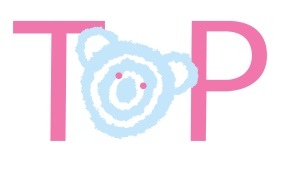 Het doe van het ToP programma is de ontwikkeing en het wezijn van uw kind na ontsag uit het ziekenhuis te bevorderen. ToP steunt u daarom, gedurende het gehee eerste evensjaar van uw kind, om met pezier en zefvertrouwen de vroege ontwikkeing van uw baby te begeeiden. ToP kijkt samen met u naar de mogeijkheden die uw kind heeft en de pogingen die het doet om de wered te verkennen en zich aan te passen. Centraa daarbij staat dat uw kind actief en ontspannen dee kan nemen aan de dingen die op dat moment beangrijk voor hem/haar zijn. En hoe u daar op een positieve manier op in kunt speen.Het ToP programma wordt ondersteund door het Expertisecentrum Ontwikkeings Ondersteuning Prematuren (EOP), dat geinked is aan het AMC,  www.amc.nl/EOP.